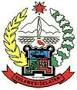 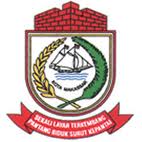 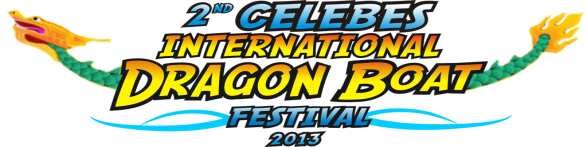 CelebesInternational Dragon Boat festival  2013Sekretariat : Jalan Tarakan no 46 Makassar Tlp. +62 411 3612021 Makassar-INDONESIA=========================================================================No.	: 13th/OC-CIDBF-/IX/2013	           			              Makassar,  September 05th  2013	Lamp.	:  5 FilesTo   Dragon Boat Assosiation/ Club Crews	Attn : Dragon Boat Team ManagerIn .......................................................Warmest Greetings From Makassar, South of Sulawesi IndonesiaINVITATION TO PARTICIPATE  IN  THE 2nd CELEBES  INT’L DRAGON BOAT  FESTIVAL 2013”On behalf of  the government of Makassar city, we have great pleasure to invite you and your team/s to participate in the 2nd Celebes International Dragon Boat Festival 2013”, scheduled to be held in the month of November 08-10, 2013. The site is located right in the city centre of Makassar, fondly named as The Nature of Asia. Being in the city centre at Losari Beach, it focuses on an image for its uniqueness.2.        We hope that you could send your dragon boat team/s to participate in this international race. We feel grateful for your kind support in dragon boating and we love to welcome you and your team to this prestigious event.3.      For your information, this event is organised by the Government of Makassar City and supported technically by Indonesian Canoe and Rowing Association ( PODSI ). The festival is also affiliated to International Dragon Boat Federation (IDBF) and enter to IDBF Calender. 4.        It is with great honour that all international teams will be hosted a maximum of 4 days/3  night with free accommodation and breakfast, airport transfer and transportation to venue and back as well as packed lunch. 5.       It is our pleasure to send out this invitation now in order to allow all my dragon boat friends to be prepared and plan for the trip to Indonesia & also to enjoy the low airfare if advanced flight booking is made. 6.        Do feel free to contact me should you need any further info or clarification. Attached herewith is Buletin information 1 of the race and Entry Form etc. 7.        Your great support in making this festival a success is truly appreciated. We look forward to a favourable reply on your participation. 8.         For Further information, please contact(Mr Syafri Marja) Telp: +62811669626  (M) +62 813 74440445 Email contact : 2ndcelebesdragonboat@gmail.com and yonif133yspdg@gmail.comSo... We would like your help to forward this invitation, to many Dragon Boats teams THANK  YOUWELCOME TO MAKASSAR, SOUTH OF SULAWESI - INDONESIAOrganize Committee“  THE 2nd CELEBES INTERNATIONAL DRAGON BOAT  FESTIVAL  2013 “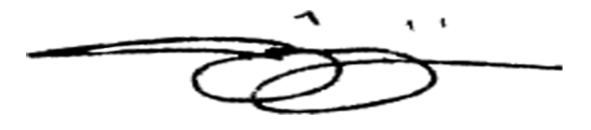 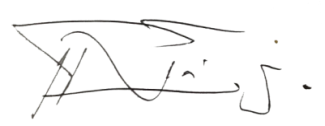 Ir.Arwan Tjahjadi                                                        Muh. Rizany Syam                                            The Committe Executive                                               The Committee Secretary